    Základná škola s materskou školou Šarišské Michaľany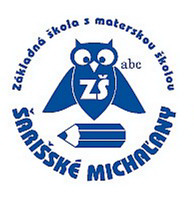 Pod lesíkom 19, 082 22 Šarišské MichaľanyProtokol o zápise dieťaťa do 1. ročníka ZŠV zmysle § 20 Zákona č. 245/2008 Z. z. o výchove a vzdelávaní (školský zákon) a o zmene a doplnení niektorých zákonov v znení neskorších predpisov (plnenie povinnej školskej dochádzky) a podľa § 10 ods.2 Vyhlášky č. 320/2008 Z. z. o základnej škole v znení vyhlášky 224/2011 Z. z.  podpísaný zákonný zástupca:...............................................................................................................................................................................................................                          (meno, priezvisko zákonného zástupcu dieťaťa)...............................................................................................................................................................................................................                                                                                    (adresa, mobil, emailový kontakt)Žiadam o prijatie môjho dieťaťa do ZŠ s MŠ Šarišské MichaľanyMeno a priezvisko:		.......................................................................................................................................................Dátum a miesto narodenia:	.......................................................................................................................................................Adresa trvalého bydliska dieťaťa/aj PSČ/:  .....................................................................................................................................Adresa MŠ, ktorú navštevuje:  .....................................................................................................................................................Korešpondenčná adresa na zaslanie rozhodnutia 1. zákonný zástupca :						 2. zákonný zástupca :.....................................................			 ..............................................................................................................			 ..............................................................................................................			 .........................................................podpis 1. zákonného zástupcu : ...................................		 podpis 2. zákonného zástupcu: ..................................            Súhlas so spracovaním osobných údajov dieťaťaV zmysle zákona č. 18/2018 Z. z. o ochrane osobných údajov súhlasím so spracovaním osobných údajov dieťaťa  a jeho zákonných zástupcov.podpis 1. zákonného zástupcu :  ...............................		podpis 2. zákonného zástupcu: ..................................Elektronická schránka (POZOR - nie je totožná s emailovou schránkou!)Máte aktívnu elektronickú schránku:                  Áno                                                           Nie Doručiť rozhodnutie (vyberte 1 možnosť):                 elektronická schránka                            poštou			Zdravotný stav dieťaťa a iné informácie o dieťatiMalo Vaše dieťa odloženú školskú dochádzku:				áno         nieAbsolvovalo Vaše dieťa zariadenie výchovného poradenstva a prevencie  a test zrelosti:									                          áno          nieOrientácia dieťaťa vzhľadom na dominanciu rúk:			             ľavák        pravák Má Vaše dieťa zdravotné ťažkosti?					             áno         nie Aké?.................................................................................................................................Navštevuje odborných lekárov?						áno         nieAkých?.............................................................................................................................Trpí dieťa alergiou?								áno         nieAkou?..............................................................................................................................Má potravinovú alergiu?      						              áno          nie Na  čo?.............................................................................................................................Zrak dieťaťa:    nosí okuliare							  áno         nieAk áno, číslo dioptrií..................................iné poruchy zraku:.........................................Porucha sluchu             							  áno         nieIné zdravotné ťažkosti dieťaťa (zdravotné znevýhodnenie, užívanie liekov, chronické ochorenia, poruchy správania, obmedzenie alebo oslobodenie od telesných cvičení....)................................................................................................................................................................................................................................................................................................................................Záujmy dieťaťa: ................................................................................................................................................................................................................................................................................................................................Iné dôležité upozornenia, požiadavky: ................................................................................................................................................................................................................................................................................................................................Ďakujeme za Váš čas a dôveru. Povoľujem škole podľa § 14 zákona č. 18/2018 Z. z. o ochrane osobných údajov a o zmene a doplnení niektorých zákonov, aby oprávnené osoby uvedenej školy spracovávali osobné údaje dieťaťa na účely zabezpečenia výchovno-vzdelávacieho procesu. V Šarišských Michaľanoch  dňa   ...........................    .............................................................		        	                   ..................................................................     podpis 1. zákonného zástupcu			   		   podpis 2. zákonného zástupcu		    	              .................................................................................                  Meno, priezvisko podpis zamestnanca školyOstatné údaje o DIEŤATIOstatné údaje o DIEŤATIOstatné údaje o DIEŤATIOstatné údaje o DIEŤATIOstatné údaje o DIEŤATIDátum a miesto narodenia: Dátum a miesto narodenia: Dátum a miesto narodenia: Dátum a miesto narodenia: Dátum a miesto narodenia: Rodné číslo:Rodné číslo:Rodné číslo:Rodné číslo:Rodné číslo:Štátna príslušnosť: Štátna príslušnosť: Národnosť:Národnosť:Národnosť:Názov zdravotnej poisťovne: Názov zdravotnej poisťovne: Názov zdravotnej poisťovne: Názov zdravotnej poisťovne: Názov zdravotnej poisťovne: Patríte do rajónu školy?Áno                  *NieÁno                  *NieÁno                  *NieÁno                  *NiePatríte do rajónu školy?*Ak nie, do ktorého ?*Ak nie, do ktorého ?*Ak nie, do ktorého ?*Ak nie, do ktorého ?Žiadate o odklad povinnej školskej dochádzky?Áno                  Nie Áno                  Nie Áno                  Nie Áno                  Nie Bude dieťa navštevovať ŠKD?Áno                  NieÁno                  NieÁno                  NieÁno                  NieBude dieťa navštevovať ranné schádzanie v ŠKD?  (6.30 – 7.30 hod.)Áno                  NieÁno                  NieÁno                  NieÁno                  NieBude sa dieťa stravovať v ŠJ?Áno                  Nie Áno                  Nie Áno                  Nie Áno                  Nie Dieťa bude navštevovať: NáboženstvoNáboženstvoNáboženstvoEtickú výchovuDieťa bude navštevovať:  Katolícke                 Katolícke                Iné/vypíšte akéEtickú výchovuRodinné pomery dieťaťaúplná rodina        *neúplná rodina     polosirota            úplná sirota                úplná rodina        *neúplná rodina     polosirota            úplná sirota                úplná rodina        *neúplná rodina     polosirota            úplná sirota                úplná rodina        *neúplná rodina     polosirota            úplná sirota                *V prípade neúplnej rozvedenej rodiny, komu bolo dieťa zverené do výchovy? (Prosíme doručiť fotokópiu rozhodnutia)Žijú rodičia v spoločnej domácnosti?Áno                 NieÁno                 NieÁno                 NieÁno                 NieÚdaje o zákonných zástupcoch dieťaťaÚdaje o zákonných zástupcoch dieťaťaÚdaje o zákonných zástupcoch dieťaťaÚdaje o zákonných zástupcoch dieťaťaÚdaje o zákonných zástupcoch dieťaťaMeno a priezvisko OTCA: Meno a priezvisko OTCA: Meno a priezvisko OTCA: Meno a priezvisko OTCA: Meno a priezvisko OTCA: Trvalé bydlisko: ulica, číslo, PSČ, mesto/obec (v prípade prechodného bydliska uveďte aj kontaktnú adresu)Kontakty na otcaKontakty na otcaKontakty na otcaKontakty na otcaKontakty na otcaTelefón: Emailový kontakt: Emailový kontakt: Emailový kontakt: Emailový kontakt: Zamestnanie:Zamestnanie:Zamestnanie:Zamestnanie:Zamestnanie:Meno a priezvisko MATKY:Meno a priezvisko MATKY:Meno a priezvisko MATKY:Meno a priezvisko MATKY:Meno a priezvisko MATKY:Trvalé bydlisko: ulica, číslo, PSČ, mesto/obec (v prípade prechodného bydliska uveďte aj kontaktnú adresu)Kontakty na matkuKontakty na matkuKontakty na matkuKontakty na matkuKontakty na matkuTelefón: Emailový kontakt: Emailový kontakt: Emailový kontakt: Emailový kontakt: Zamestnanie: Zamestnanie: Zamestnanie: Zamestnanie: Zamestnanie: 